NETTLE MIDDLE SCHOOL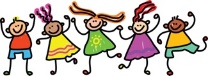 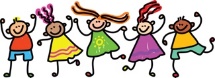 PROGRAMAS PRÉ E PÓS AULASBoys and Girls Club (Clube de Meninos e Meninas)Contato:  978-374-6171 Ext 10 or frontdesk@haverhillbgc.orgEste programa pós-aulas oferece apoio acadêmico e recreação por meio de ajuda com as lições de casa, arte, STEAM (ciência e tecnologia), artesanato, atividades de ginástica, sala de jogos e um programa dedicado para adolescentes.HPS Discovery Club (Clube das Descobertas)Contato: Denise Johnson, Director, at 978-420-1954 or denise.johnson@haverhill-ps.orgO foco principal é fornecer apoio acadêmico e social e atividades de suporte a estudantes economicamente desfavorecidos ou com outros fatores de risco. A intenção é ajudar a nivelar o campo de atuação para esses alunos, para que eles possam experimentar oportunidades que de outra forma não teriam.YMCA Contato: Cathy Wolf, Senior Director of Childcare Services, at 978-478-5009 or wolfc@northshoreymca.orgDiretor de Site Gateway: Mike Sidhly 978-998-5202O programa antes/depois da escola oferece um ambiente estruturado que inclui atividades STEAM (ciência e tecnologia), tempo para lição de casa, artes, alimentação saudável, atividade física. As crianças registradas recebem uma assinatura gratuita do YMCA.YWCA Contato:  Amy De Simone at 978-374-6121 or adesimone.ywcanema.orgA YWCA oferece um ambiente seguro, enriquecedor e divertido para crianças de 5 a 13 anos. Isso inclui ajuda com a lição de casa, atividades envolvendo tecnologia, engenharia, matemática, artes, artesanato e jogos ao ar livre.ProgramaHorárioCostAlimentaçãoTransporteBoys & Girls Club55 Emerson Street2:45 – 7:00pm$250 por anoJantarÔnibus saindo da escola PM – Pais devem buscarDiscovery Club7:15 – 8:15am2:45 – 4:45pmGratuito para o Ano 22-23Lanche da Tarde4:45pm de segunda a quinta-feiraYMCAGateway Academy415 Primrose Street7:00 – 8:30am2:45 - 6:00pm$85/semana AM $155/semana PMVariávelCupom EstadualCafé da ManhãJantarPais devem levar e buscarÔnibus de/para GatewayYWCA107 Winter Street2:45 – 6:00pm$24/diaVariávelState voucherLancheÔnibus saindo da escola PM – Pais devem buscar 